251від 11.10.2018р                            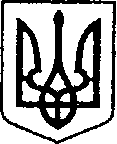 Україна	ЧЕРНІГІВСЬКА ОБЛАСТЬ	ПроектН І Ж И Н С Ь К А    М І С Ь К А    Р А Д А44 сесія VII скликання 	Р І Ш Е Н Н Я	від 08 листопада 2018 р.		м. Ніжин	                            №23-44/2018Відповідно до статей 25, 26, 42, 59, 73 Закону України “Про місцеве самоврядування в Україні”, Земельного кодексу України, Податкового кодексу України, Закону України “Про оренду землі”, рішення Ніжинської міської ради шостого скликання від 08 липня 2015 року №6-69/2015 “Про затвердження місцевих податків”, Регламентy Ніжинської міської ради Чернігівської області, затвердженого рішенням Ніжинської міської ради Чернігівської області від 24 листопада 2015 року №1-2/2015 (із змінами), розглянувши клопотання підприємств та організацій, заяви підприємців, технічні документації щодо відведення земельних ділянок, міська рада вирішила:1. Поновити договір оренди терміном до 01 лютого 2019 року на земельну ділянку площею 0,0030 га за адресою: м.Ніжин, вул. Крапивʹянського, 1-А кадастровий номер 7410400000:01:015:0005 фізичній особі-підприємцю Лісовцю Анатолію Андрійовичу для будівництва та обслуговування будівель торгівлі (розміщення тимчасової споруди торгівельного призначення для здійснення підприємницької діяльності (кіоск)). 1.1.  Встановити орендну плату за земельну ділянку площею 0,0030 га за адресою: м.Ніжин, вул. Крапивʹянського, 1-А на рівні дев’яти відсотків від нормативної грошової оцінки земельної ділянки за один рік.1.2. Фізичній особі-підприємцю Лісовцю Анатолію Андрійовичу заключити додаткову угоду до договору оренди земельної ділянки площею 0,0030 га за адресою: м.Ніжин, вул. Крапивʹянського, 1-А.1.3. Фізичній особі-підприємцю Лісовцю Анатолію Андрійовичу у трьохсячний термін зареєструвати додаткову угоду до договору оренди земельної ділянки площею 0,0030 га за адресою: м.Ніжин, вул. Крапивʹянського, 1-А. При невиконанні підпункту 1.2. та 1.3. пункт 1. з відповідними підпунктами втрачає чинність.1.4. Даний договір припиняє свою дію 01 лютого 2019 року та не підлягає поновленню на новий строк, незалежно від звернення фізичної особи-підприємця Лісовця Анатолія Андрійовича щодо його поновлення.2. Поновити договір оренди терміном до 01 листопада 2019 року на земельну ділянку площею  за адресою: м.Ніжин, вул. Шевченка, 110-В кадастровий номер 7410400000:04:022:0111 фізичній особі-підприємцю Лук’янченко Ірині Володимирівні та фізичній особі-підприємцю Загній Володимиру Івановичу для будівництва та обслуговування будівель торгівлі (розміщення тимчасової споруди торгівельного призначення для здійснення підприємницької діяльності (павільйону)) при умові: до закінчення терміну дії Договору оренди привести тимчасову споруду у відповідність до затвердженого Ніжинською міською радою типового зразку, у разі невиконання Договір оренди земельної ділянки у подальшому поновлюватися не буде. 2.1.  Встановити орендну плату за земельну ділянку площею  за адресою: м.Ніжин, вул. Шевченка, 110-В на рівні дев’яти відсотків від нормативної грошової оцінки земельної ділянки за один рік.2.2. Фізичній особі-підприємцю Лук’янченко Ірині Володимирівні та фізичній особі-підприємцю Загній Володимиру Івановичу заключити додаткову угоду до договору оренди земельної ділянки площею  за адресою: м.Ніжин, вул. Шевченка, 110-В.2.3. Фізичній особі-підприємцю Лук’янченко Ірині Володимирівні та фізичній особі-підприємцю Загній Володимиру Івановичу у трьохмісячний термін зареєструвати додаткову угоду до договору оренди земельної ділянки площею  за адресою: м.Ніжин, вул. Шевченка, 110-В. При невиконанні підпункту 2.2. та 2.3. пункт 2. з відповідними підпунктами втрачає чинність.3. Поновити договір оренди терміном до 01 листопада 2019 року на земельну ділянку площею 0,0012 га за адресою: м.Ніжин, вул. 3-й Мікрорайон,10-В кадастровий номер 7410400000:03:016:0038 фізичній особі-підприємцю Жилі Олені Леонідівні для будівництва та обслуговування будівель торгівлі (розміщення тимчасової споруди торгівельного призначення для здійснення підприємницької діяльності (павільйону)) при умові: до закінчення терміну дії Договору оренди привести тимчасову споруду у відповідність до затвердженого Ніжинською міською радою типового зразку, у разі невиконання Договір оренди земельної ділянки у подальшому поновлюватися не буде. 3.1.  Встановити орендну плату за земельну ділянку площею 0,0012 га за адресою: м.Ніжин, вул. 3-й Мікрорайон,10-В на рівні дев’яти відсотків від нормативної грошової оцінки земельної ділянки за один рік.3.2. Фізичній особі-підприємцю Жилі Олені Леонідівні заключити додаткову угоду до договору оренди земельної ділянки площею 0,0012 га за адресою: м.Ніжин, вул. 3-й Мікрорайон,10-В.3.3. Фізичній особі-підприємцю Жилі Олені Леонідівні  у трьохмісячний термін зареєструвати додаткову угоду до договору оренди земельної ділянки площею 0,0012 га за адресою: м.Ніжин, вул. 3-й Мікрорайон,10-В. При невиконанні підпункту 3.2. та 3.3. пункт 3. з відповідними підпунктами втрачає чинність.4. Начальнику відділу земельних відносин Місан В.М. забезпечити оприлюднення даного рішення на сайті протягом п`яти робочих днів після його прийняття.5. Організацію виконання даного рішення покласти на першого заступника міського голови з питань діяльності виконавчих органів ради Олійника Г.М. та відділ земельних відносин.6. Контроль за виконанням даного рішення покласти на постійну комісію міської ради з питань земельних відносин, будівництва, архітектури, інвестиційного розвитку міста та децентралізації (Деркач А.П.).Міський голова		        А.В. ЛінникПро поновлення договорів оренди земельних ділянок суб’єктам господарювання фізичним особам